Лепка «Необъятная Россия»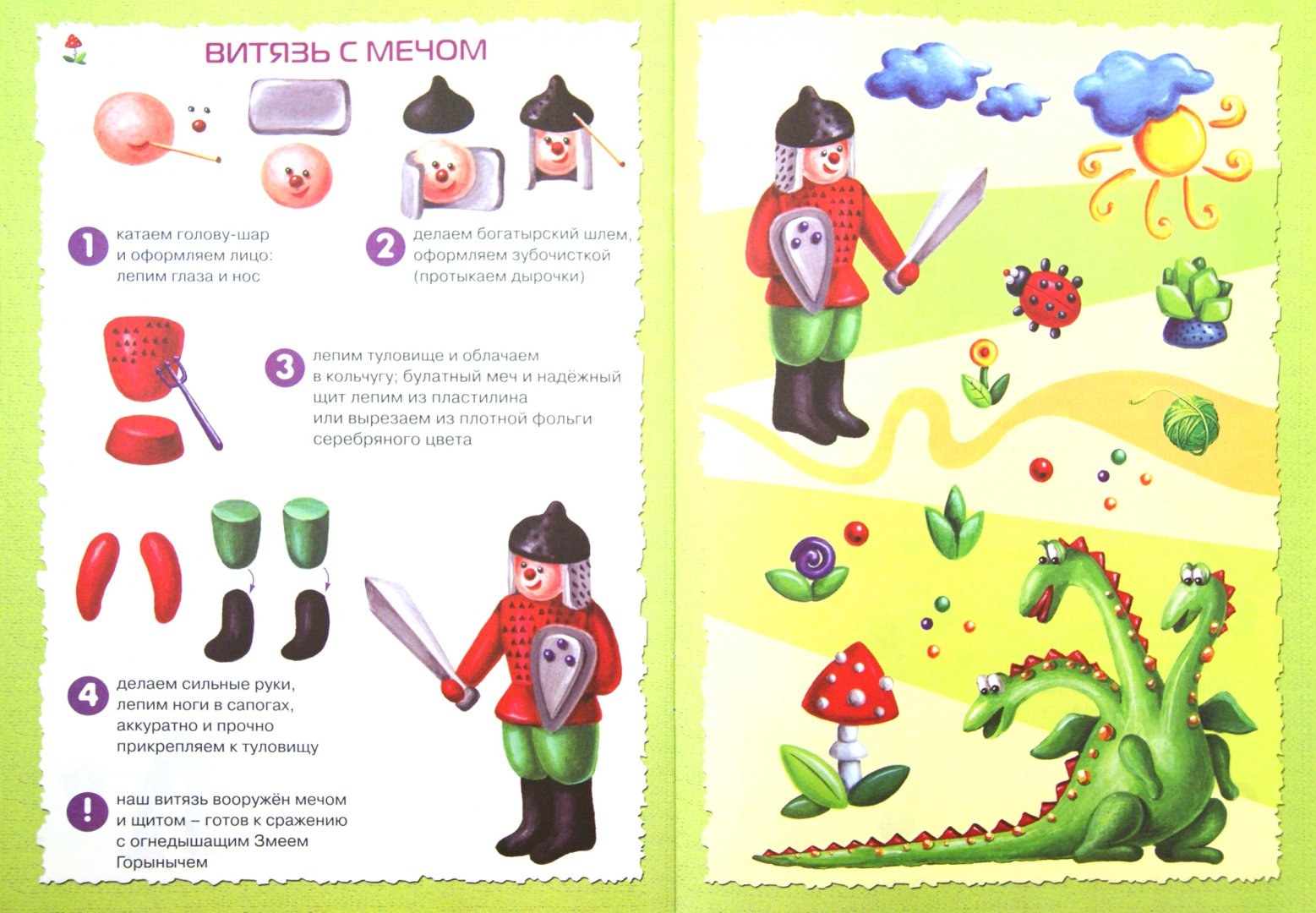 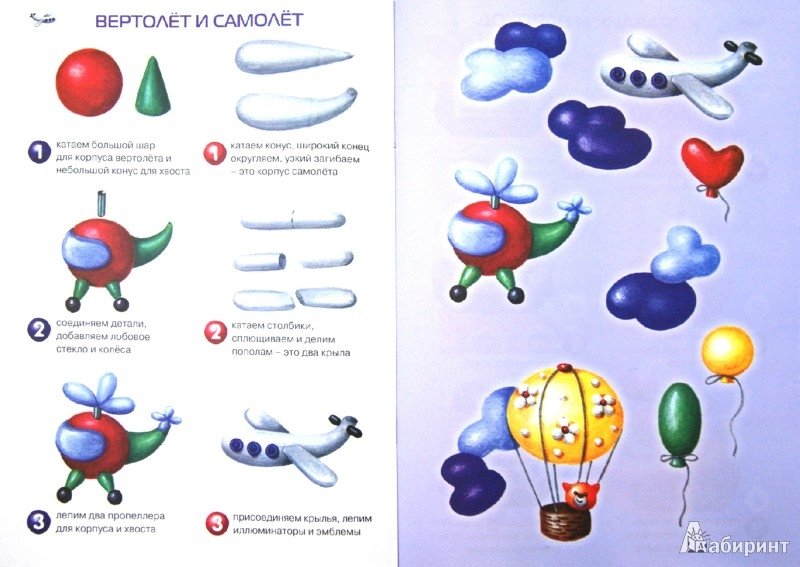 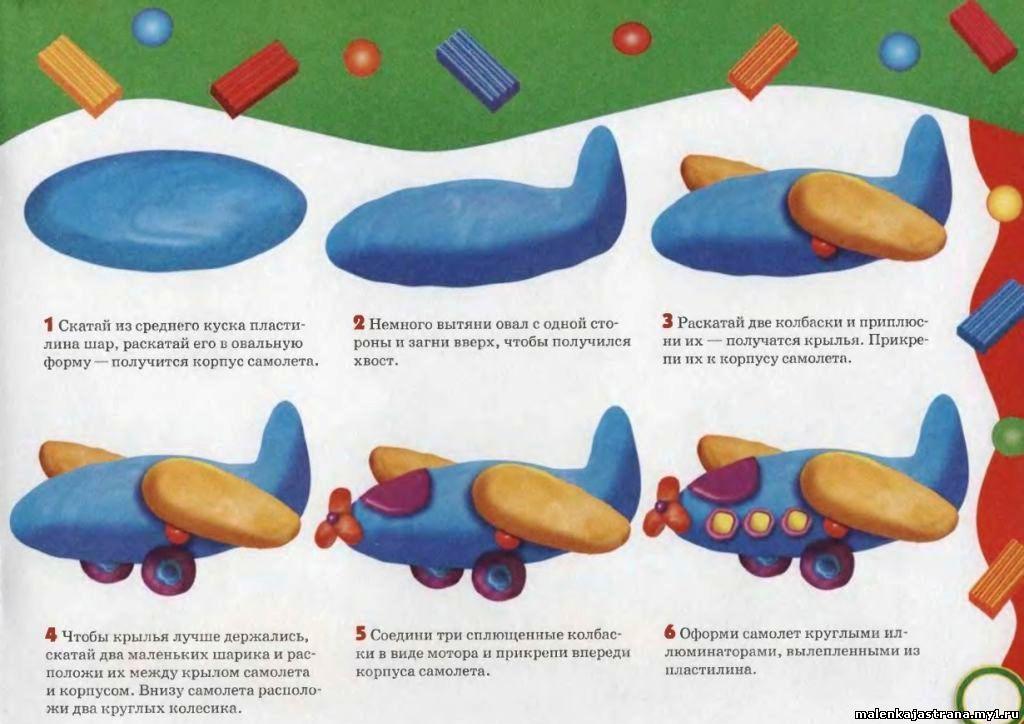 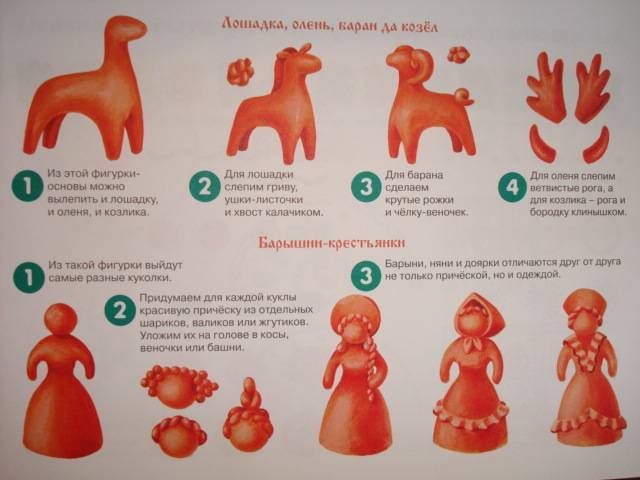 